Date: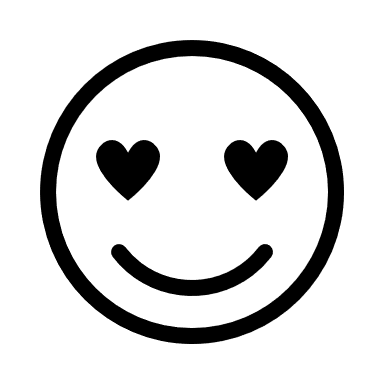 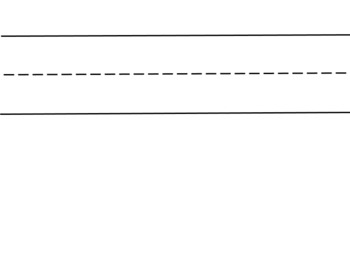 Nom:5 - 3 = ____			10 – 2 = ____		      6 – 3 = ____4 - 1 = ____			12 – 5 = ____		   15 – 5 = ____5 - 3 = ____			2 – 2 = ____			     9 – 7 = ____5 - 3 = ____			20 – 10 = ____		   16 – 2 = ____